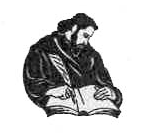                                                     СРЕДНО  УЧИЛИЩЕ    ,, О Т Е Ц   П А И С И Й ”-				          гр. Смолян, ул. “Дичо  Петров” №1,                     тел: 0301 / 8-30-05,e - mail:sou7@abv.bg,www.sou7-smolian.webly.comВх.№……………................................ ДО ДИРЕКТОРАна СУ”Отец Паисий”гр. СмолянЗ А Я В Л Е Н И Е от................................................................................................................................................................       /трите имена на ученика/ЕГН..............................................................Адрес.................................................................................................................................................... телефон......................................GSM............................................Уважаема госпожо директор,Моля да ми бъде издаден дубликат на диплома за завършено средно образование, поради……................................................................................................................................................................/причини/Завършил/а съм през  учебната ...............г. ......................                                                            Класен ръководител.............................................................................................................................Профил ..................................................................................................................................................Дата:                                                                     С уважение:………………………………………                                                                                                                                               /подпис/  